PHYSICS PAPER 3  MARKING SCHEME 2020Question 1b) e = 2.9vc) d) Gradient = (A-1) = 2.5 – 1.67                      L (m)        0.5 – 0.2	= 0.83	      = 2.767 A-1m-1	     0.3f) h)i) d arc = 0.42mmii) X-section area A = 22/7 x (2.1 x 10-4)2 = 1.38 x 10-7m2i) Gradient =   from equation   =  L + but E = 2.9V, A = 1.38 x 10-7	K = 2.767 x 1.38 x 10-7 x 2.9 = 1.107 x 10-6 ΩmQ/E = intercept = 1.08A-1Q = 1.08 x 2.9 = 3.132ΩQuestion 2F= F1 =  39          =  19.6       0.98 + 1F2 =  395         =  19.7       1.78F3 =  32          =  19.5       1.64F avg = 19.6 + 19.7 + 19.5    = 19.6cm	3Favg = 19.6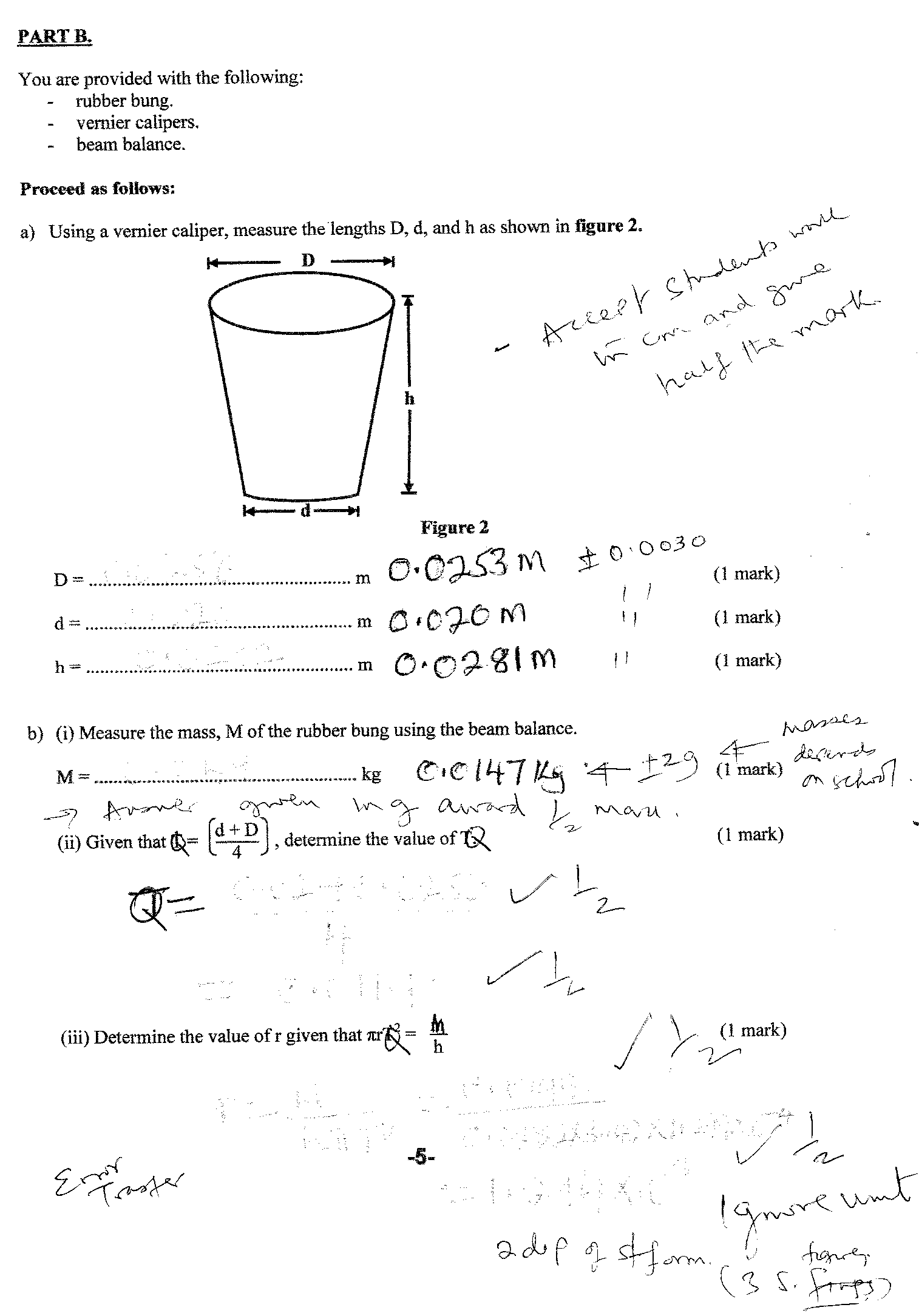 SECTION Ca) G = 50  ± 0.5cmb) p = 58.6cmc)when y =5cm, x = 8.6 cmW x 5 = 50/100 x 8.6W = 0.05x8.6/5 = 0.086N Length L(m)0.20.30.40.50.60.7Current  I (A)0.60.520.440.40.350.29 (A-1)1.671.922.272.52.853.4U(cm)404550V(cm)393532Magnification  0.980.780.64